ㆍ교회당 예배: 금요일까지 사전 신청을 받아 매주일 15시 Mutterhauskirche에서예배드립니다. 온라인 예배는 16시에 드리실 수 있습니다. 단, 다음 주일(11월 8일)은 13시에 예배드립니다.ㆍ매일성경 11,12월호: 예배 후 앞마당에서 받아 가세요.ㆍ그리스도인의 생활영성: 약 6개월에 걸친 온라인 영성 강좌입니다. 관심 있으신 분 신청해 주세요. 매주 목요일 20시 예정(시간 조정 가능).ㆍ헌금: 직접 봉헌하지 못하신 분들은 교회 구좌로 송금해 주세요.ㆍ생일: 이미전, 김영희, 오경민, 신재용, 박종선** 함께 기도합시다 ** 1)교회당 예배가 은혜롭고 안전하게 운영되게 하소서. 2)코로나19를 속히 잠잠케 하여 주소서. 3)감염된 이들을 고쳐 주시고, 방역 위해 수고하는 이들을 지켜 주소서.4)스스로를 깊이 돌아보고, 삶의 변화가 일어나게 하소서.5)서로를 향한 관심과 사랑으로 함께 이겨내게 하소서.◆말씀일기 일정일/역대하1:1-17    월/대하2:1-18     화/대하3:1-17      수/대하4:1-22목/대하5:1-14      금/대하6:1-11     토/대하6:12-25     일/대하6:26-42◆114 운동-하루(1) 한번(1) 말씀일기 & 성경 (4)장 통독(성경 200독 대행진: 183독)◈ 예배위원 안내 ◈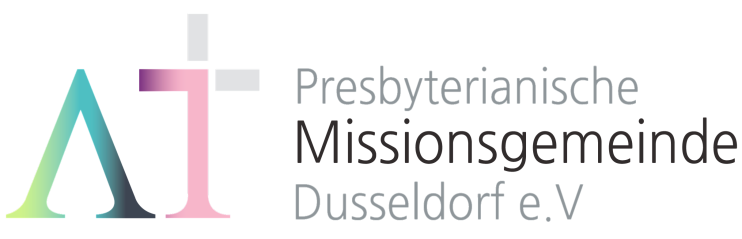   “너는 내 것이라” (사43:1)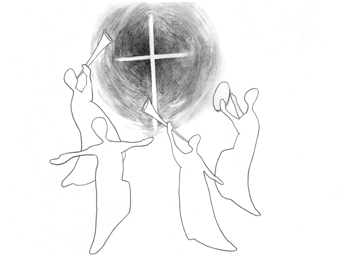 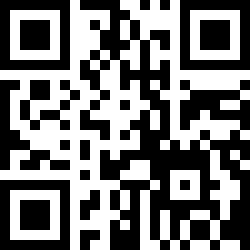 1983년 5월8일 창립     뒤셀도르프선교교회                 교회 홈페이지 duemission.de                  교회주소Alte-Landstr. 179, 40489 Düsseldorf인도: 손교훈 목사※ 표는 일어섭니다.**교회 구좌**Ev. Presbyterianische Kirchengemeinde e.V. Bank: Stadtsparkasse Düsseldorf IBAN: DE61 3005 0110 1008 4019 01◈ 손교훈 목사의 말씀일기  시39편  ‘재갈을 먹이리라’ ◈악인을 입으로 이기려 해서도 안 되고, 이길 수도 없다(1).그걸 아는 시인은 입을 다물다 못해 선한 말도 하지 않고,그러다 보니 아픔만 더 깊어 갔다(2).가슴 속 깊은 곳에서 치솟는 열기를 참을 길 없어결국 그의 입은 주님을 향한다.인생이 한 줌 연기와 같고(5), 한 조각 그림자 같다며(6)오직 주님께만 소망을 둘 수 밖에 없다고 고백한다(7).그렇다고 주님께만 입을 열고 지낼 수는 없다.다윗이나 야고보는 공히 신앙 행위의 주요 요소로 말을 꼽는다.말은 사실 지극히 작은 몸짓의, 행위 같지 않은 행위이다.그러나 그 영향력은 부정적이든 긍정적이든 엄청나게 크다.일상에서 침묵과 대화의 적절한 조화가 쉽지 않다.적지 않은 경우 말을 통해 해결되지만,그러나 정작 중요한 것들은 말로 해결되지 않는 경우가 많다.특히 악인들은 결코 말로 어떻게 해 볼 수 있는 게 아니다.한편, 침묵이 가장 무서운 비수일 수 있다. 상대만이 아니라 자신을 찌르기도 하니까.나, 분노와 헛된 자랑에는 입을 다물고,위로하고 격려하는 데 입을 열어야 한다.입 단속이 중요하다는 것은, 결국 따지고 보면입을 잘 열기 위함이 아닌가?힘들지만 시인도 입을 열어 악인을 축복했으면 어땠을까?물론 쉽사리 악인이 선인 되어 돌아오지는 않았을 테지만,그의 근심이 더 심해지(2)지는 않았을지 모른다.너무 나이브한 생각인가?11월 1일11월 8일11월 15일11월 22일예배기도송인선김종권박종희김혜경말씀일기백능현서연주김성희신형만안내위원  예배부  예배부  예배부  예배부헌금위원  우선화  우선화  우선화  우선화애찬봉사※입례송/Eingangslied ......…… 왕이신 나의 하나님 …………..……※예배부름/Eingangsgebet  ........………………………………………………...........................   ………다함께인도자다함께인도자다함께인도자※찬송/Gemeindelied ………...................... 29장 1절 ....................................※찬송/Gemeindelied ………...................... 29장 1절 ....................................다함께※신앙고백/Glaubensbekenntnis   …………………………………………..................※신앙고백/Glaubensbekenntnis   …………………………………………..................다함께성시교독/Wechselwort ……………….. 교독문 75번 …………….................성시교독/Wechselwort ……………….. 교독문 75번 …………….................다함께찬송/Gemeindelied    …………………. 421장 1,3절 ………………….………찬송/Gemeindelied    …………………. 421장 1,3절 ………………….………다함께기도/Gebet  …….................…………...................................................………….............말씀일기/Bibeltagebuch  …………………………………………….............................찬양/Chor  ........…..…............ 나의 힘이 되신 여호와여........…..........기도/Gebet  …….................…………...................................................………….............말씀일기/Bibeltagebuch  …………………………………………….............................찬양/Chor  ........…..…............ 나의 힘이 되신 여호와여........…..........송인선 권사백능현 집사김아영 집사성경봉독/Text zur Predigt  .…………  요14:1-3 …..…....……………….…..성경봉독/Text zur Predigt  .…………  요14:1-3 …..…....……………….…..인  도  자.설교/Predigt   …………...………….   근심하지 말라 ……….…...….....…...설교/Predigt   …………...………….   근심하지 말라 ……….…...….....…..손교훈 목사기도/Gebet     …........………………………………………………....................................찬송/Gemeindelied ..….…..….………  370장 1,4절 …....….…..….……………봉헌/Kollekte   ……………………….......................................………….....…….............기도/Gebet     …........………………………………………………....................................찬송/Gemeindelied ..….…..….………  370장 1,4절 …....….…..….……………봉헌/Kollekte   ……………………….......................................………….....…….............설교자다  함  께다   함   께교제/Bekanntmachung ……………………….......................................………….............교제/Bekanntmachung ……………………….......................................………….............다함께※주의기도/Vaterunser……………………………………………………………………………※주의기도/Vaterunser……………………………………………………………………………다함께※축도/Segen   ………………………….……………………………………………......................※축도/Segen   ………………………….……………………………………………......................손교훈 목사